AKSHARA INTERNATIONAL PUBLIC SCHOOL Affiliated to CBSE, New Delhi, Affi. No: 830639Kowdle, Maddur Tq, Mandya Di – 571425Annual Calendar for the Academic Year 2023 – 2024                                          MAY 2023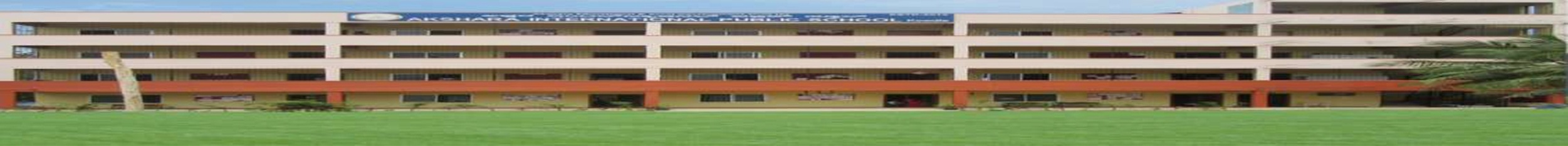                                  AKSHARA INTERNATIONAL PUBLIC SCHOOL Affiliated to CBSE, New Delhi, Affi. No: 830639Kowdle, Maddur Tq, Mandya Di – 571425Annual Calendar for the Academic Year 2023 - 2024JUNE 2023AKSHARA INTERNATIONAL PUBLIC SCHOOL Affiliated to CBSE, New Delhi, Affi. No: 830639Kowdle, Maddur Tq, Mandya Di – 571425Annual Calendar for the Academic Year 2023 - 2024                                                       JULY 2023AKSHARA INTERNATIONAL PUBLIC SCHOOL Affiliated to CBSE, New Delhi, Affi. No: 830639Kowdle, Maddur Tq, Mandya Di – 571425Annual Calendar for the Academic Year 2023 - 2024AUGUST 2023AKSHARA INTERNATIONAL PUBLIC SCHOOL Affiliated to CBSE, New Delhi, Affi. No: 830639Kowdle, Maddur Tq, Mandya Di – 571425Annual Calendar for the Academic Year 2023 - 2024SEPTEMBER 2023AKSHARA INTERNATIONAL PUBLIC SCHOOLAffiliated to CBSE, New Delhi, Affi. No: 830639Kowdle, Maddur Tq, Mandya Di – 571425Annual Calendar for the Academic Year 2023 - 2024OCTOBER 2023AKSHARA INTERNATIONAL PUBLIC SCHOOLAffiliated to CBSE, New Delhi, Affi. No: 830639Kowdle, Maddur Tq, Mandya Di – 571425Annual Calendar for the Academic Year 2023 - 2024NOVEMBER 2023                                                            AKSHARA INTERNATIONAL PUBLIC SCHOOLAffiliated to CBSE, New Delhi, Affi. No: 830639Kowdle, Maddur Tq, Mandya Di – 571425Annual Calendar for the Academic Year 2023 - 2024                                                                                                                                                                  DECEMBER 2023AKSHARA INTERNATIONAL PUBLIC SCHOOLAffiliated to CBSE, New Delhi, Affi. No: 830639Kowdle, Maddur Tq, Mandya Di – 571425Annual Calendar for the Academic Year 2023 - 2024                                                                                                JANUARY 2024AKSHARA INTERNATIONAL PUBLIC SCHOOLAffiliated to CBSE, New Delhi, Affi. No: 830639Kowdle, Maddur Tq, Mandya Di – 571425Annual Calendar for the Academic Year 2023 - 2024FEBRUARY 2024                                                               AKSHARA INTERNATIONAL PUBLIC SCHOOL Affiliated to CBSE, New Delhi, Affi. No: 830639Kowdle, Maddur Tq, Mandya Di – 571425Annual Calendar for the Academic Year 2023 - 2024                                                                                                                                               MARCH 2024AKSHARA INTERNATIONAL PUBLIC SCHOOL Affiliated to CBSE, New Delhi, Affi. No: 830639Kowdle, Maddur Tq, Mandya Di – 571425Annual Calendar for the Academic Year 2023 - 2024                                                        APRIL 2024SundayMondayTuesdayWednesdayThursdayFridaySaturday12345678910111213141516171819202122School Reopen23 Foundation Classes (For class 1 – 8)24 Foundation Classes (For class 1 – 8)25 Foundation Classes (For class 1 – 8)26Foundation Classes (For class 1 – 8)27Foundation Classes (For class 1 – 8)2829 Foundation Classes (For class 1 – 8)30 Foundation Classes (For class 1 – 8)31Foundation Classes ( For class 1-8)SundayMondayTuesdayWednesdayThursdayFridaySaturday1 Foundation Classes (For class 1 – 8), Soft board display2 Foundation Classes (For class 1 – 8)3 Foundation Classes (For class 1 – 8)45 Environmental day by Eco club678 Founder’s Day910 2nd Saturday 11121314151617 School election & Freshers Day 18192021International Yoga Day 22 2324 Bagles Day (Actvities based on CBSE )2526272829 Bakrid Holiday30SundayMondayTuesdayWednesdayThursdayFridaySaturday1 Softboard display & Pick & Speak Week (for class 1 – 8)23 Pick & Speak Week (for class 1 – 8)4 Pick & Speak Week (for class 1 – 8)5 Pick & Speak Week (for class 1 – 8)6 7 8 2nd Saturday9101112131415 Spell Bee (For class 1 – 8)1617 PA118 P A 119 P A 120 P A 121 P A 122 P A 1  & Kite display competition2324P A 125 26272829  Moharram Last Day Holiday3031SundayMondayTuesdayWednesdayThursdayFridaySaturday1Softboard display2345 House Wise Quiz Competition67891011 Soft Board Display12 1st PTM1314 Story telling competition (For class 1-8)15 Independence Day & Release of news paper 1st edition16 Story telling competition (For class 1-8)17 Story telling competition (For class 1-8)18 Story telling competition (For class 1-8)19 House wise  Skit Competition202122232425 Varamahalakshmi Vrata26Bagles Day (News paper activity) & Best out of waste 2728293031SundayMondayTuesdayWednesdayThursdayFridayFridaySaturday1 PA 2 & Softboard display1 PA 2 & Softboard display2 PA 234 PA 25 Teacher’s Day 6 PA 27 PA 28 PA 28 PA 29 2ND Saturday 1011 PA 2         121314151516House wise competition 1718Ganesh Festival holiday 1920212222232ND PTM2425262728Eid Milad holiday2930Baglesday30BaglesdaySundayMondayTuesdayWednesdayThursdayFridaySaturday12Gandhi Jayanthi3456Soft board display on Indian Festivals7Drawing competition89101112Term 1 Examination13Term 1 Examination142ND Saturday1516Term 1 Examination17Term 1 Examination18Term 1 Examination19Term 1 Examination20Term 1 Examination21Term 1 Examination2223Ayuda Pooje24Vijaya Dashami25Dasara Holiday26Dasara Holiday27Dasara Holiday28Dasara Holiday2930School Reopens31Softboard display & Unity daySundayMondayTuesdayWednesdayThursdayFridaySaturday1Kannada Rajyothsava234Spell Bee5678910113RD PTM1213One day trip for class 1 to 814Children’s Day ,Balipadyami15161718Housewise competition on Flower decoration or rangoli competation19202122232425Bagles Day2627282930Kanakadasa JayanthiSundayMondayTuesdayWednesdayThursdayFridaySaturday1PA 3 & Softboard display2PA 334PA 35PA 36PA 37PA 38PA 392ND Saturday1011PA 31213Sports Day14Sports Day15Sports Day16Sports day & housewise Solo dance competition  17181920212223AKSHARA SAMBRAMA2425Christmas Holiday26272829304TH PTM31SundayMondayTuesdayWednesdayThursdayFridaySaturday1New year celebration2Softboard display & Science Seminar3456Housewise competition789101112132ND Saturday1415Makar Sankranti16PA 4 & 1ST Preparatory for class 1017PA 4 & 1ST Preparatory for class 1018PA 4 & 1ST Preparatory for class 1019PA 4 & 1ST Preparatory for class 1020PA 4 & 1ST Preparatory for class 102122PA 423PA 424PA 425PA 426REPUBLIC DAY2728293031SundayMondayTuesdayWednesdayThursdayFridaySaturday1Softboard display & 2ND Preparatory for class 1022ND Preparatory for class 103Science Exhibition & 2ND Preparatory for class 10452ND Preparatory for class 1062ND Preparatory for class 10789102ND SATURDAY111213141516175TH PTM1819201ST Preparatory for class 1 to 8 & 3RD  Preparatory for class 10211ST Preparatory for class 1 to 8 & 3RD  Preparatory for class 10221ST Preparatory for class 1 to 8 & 3RD  Preparatory for class 10231ST Preparatory for class 1 to 8 & 3RD  Preparatory for class 10241ST Preparatory for class 1 to 8 & 3RD  Preparatory for class 1025261ST Preparatory for class 1 to 8271ST Preparatory for class 1 to 8281ST Preparatory for class 1 to 8291ST Preparatory for class 1 to 8SundayMondayTuesdayWednesdayThursdayFridaySaturday12nd Preparatory for class 1 to 822nd Preparatory for class 1 to 8342nd  Preparatory for class 1 to 852nd  Preparatory for class 1 to 86  2nd  Preparatory for class 1 to 878Maha Shivaratri 92ND Saturday101112131415161718Term 2 Examination19Term 2 Examination20Term 2 Examination21Term 2 Examination22Term 2 Examination23Term 2 Examination2425Term 2 Examination26Term 2 Examination27Term 2 Examination28Term 2 Examination29Term 2 Examination30Term 2 Examination31SundayMondayTuesdayWednesdayThursdayFridaySaturday12345678910Result111213141516171819202122232425262728293031